JAMES BLAKE SHARES NEW TRACK “ARE YOU EVEN REAL?”FEATURED IN APPLE “BEHIND THE MAC” CAMPAIGN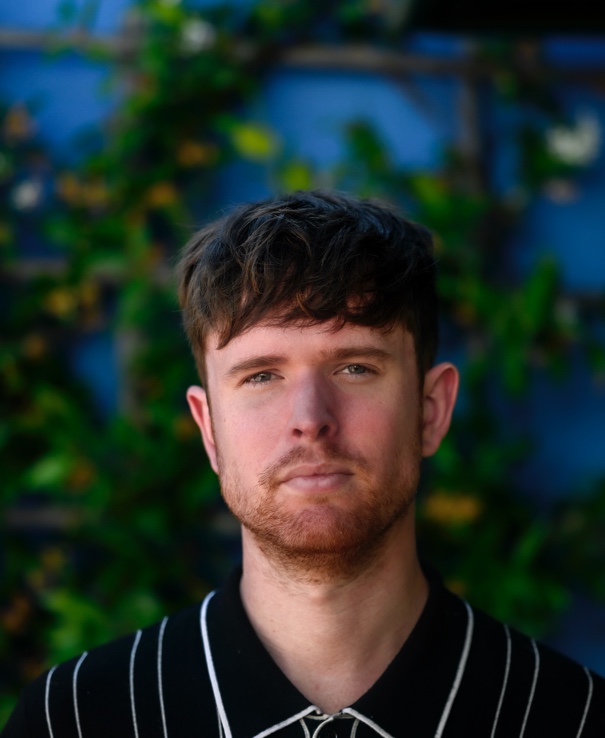 Today, GRAMMY® Award-winning UK singer, songwriter, multi-instrumentalist, and producer James Blake releases a new track entitled “Are You Even Real?”Get it HERE via Polydor Records.The track was co-written by Starrah, Ali Tamposi and Blake. Notably, the song is a part of Apple’s global “Behind The Mac” campaign. Check it out HERE.Blake’s first release of the year, “You’re Too Precious,” continues to garner widespread tastemaker praise. Billboard featured it among “The 50 Best Songs of 2020 (So Far)” and dubbed it, “a song that’s both calming and magical. Meanwhile, Rolling Stone called it, “dreamy.” Further acclaim came from Coup De Main Magazine, NPR, Dancing Astronaut, NME, and more.James Blake's new material comes off the back fourth album 'Assume Form', which has clocked nearly 400 million streams and cemented his status as one of the most important musicians, producers and songwriters of his generation. In the last couple of years alone, the Mercury Prize and Grammy Award winner has worked with the likes of Kendrick Lamar, Beyoncé, Jay Z, Frank Ocean and Rosalía. All this coincides with a more personal evolution for James, whose important voice online - and on new track 'Are You Even Real?' - signals an artist that appears more open and creative than ever.For all press enquiries please contact:Warren Higginswarren@chuffmedia.com020 8281 0989